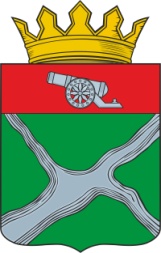  Администрация  муниципального района "Юхновский район"ПОСТАНОВЛЕНИЕот 22.03.2022 г.					                                     № 125На основании обращения Министерства природных ресурсов и экологии Калужской области от 21.03.2022 № ВЖ-287-22,  руководствуясь Федеральными законами «Об общих принципах организации местного самоуправления в Российской Федерации» от 06.10.2003г. № 131-ФЗ, «Об экологической экспертизе» от 23.11.1995г. № 174-ФЗ, приказом Минприроды России от 01.12.2020 № 999 «Об утверждении требований к материалам оценки воздействия на окружающукю среду», Уставом муниципального района «Юхновский район» и Положения о порядке организации и проведения общественных обсуждений, утвержденного  решением Районного Собрания представителей МО МР «Юхновский район» от 22.05.2009 г. № 253(в ред. №197 от 28.02.2014, № 242 от 05.02.2015), администрация МР «Юхновский район»            ПОСТАНОВЛЯЕТ:Провести общественные обсуждения объекта экологической экспертизы - материалов, обосновывающих лимиты и квоты добычи охотничьих ресурсов в сезоне охоты 2022-2023 годов на территории Юхновского района в период с 12 апреля по 13 мая 2022 года.Назначить общественные слушания  на 3 мая 2022 года в 11-00 часов по адресу: ул. К.Маркса, д.6, г. Юхнов, Калужской области, 249910, здание администрации МР «Юхновский район» 1-ый этаж (большой зал).За проведение общественных обсуждений несет ответственность орган местного самоуправления - администрация муниципального района  «Юхновский район». Разместить уведомление о проведении общественных обсуждений на официальном сайте администрации муниципального района «Юхновский район», на информационном стенде в здании администрации МР «Юхновский район»,  в районной газете – «Юхновские вести», на досках объявлений сельских поселений района, не позднее чем за 3 календарных дня до начала общественного обсуждения, исчисляемого  с даты обеспечения доступности объекта общественных обсуждений для ознакомления общественности.Данное постановление вступает в силу после опубликования, и подлежит размещению.Контроль   исполнения настоящего   постановления  возложить  на  заместителя  главы  администрации   Кирсанова С.В.Глава администрацииМР "Юхновский район"                                                           М.А. Ковалева		                                                                   О назначении общественных обсуждений материалов, обосновывающих лимиты и квоты добычи охотничьих ресурсов в сезоне охоты 2022-2023 годов на территории Юхновского района Калужской области Виноградова Н.П..2-19-36Согласовано:Заместитель главы администрации                     _____________  С. В. Кирсанов Начальник  правового отделаадминистрации МР «Юхновский район»           _____________  В.А. Кудрявцева